Решение № 34 от 31.03.2015 г. Об оплате труда главы муниципального округа Головинский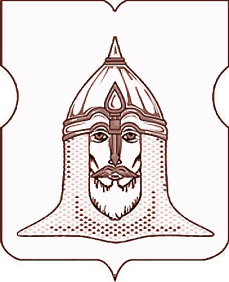 СОВЕТ ДЕПУТАТОВМУНИЦИПАЛЬНОГО ОКРУГА ГОЛОВИНСКИЙРЕШЕНИЕ31.03.2015 года № 34В соответствии со статьей 13 Закона города Москвы от 25 ноября 2009 года N 9 "О гарантиях осуществления полномочий лиц, замещающих муниципальные должности в городе Москве", решением Совета депутатов муниципального округа Головинский от 24 марта 2015 года № 27 «Об избрании главы муниципального округа Головинский»Советом депутатов принято решение:Установить главе муниципального округа Головинский Архипцовой Н.В.:Ежемесячное денежное вознаграждение в сумме, не превышающей 1/12 годового фонда оплаты труда главы управы Головинского района города Москвы с учетом группы по оплате труда в зависимости от численности населения в размере 87 398,00 (Восемьдесят семь тысяч триста девяносто восемь) рублей 00 копеек.Ежемесячное денежное поощрение за наличие почетного звания Российской Федерации в размере 20 процентов от ежемесячного денежного вознаграждения.Администрации муниципального округа Головинский осуществлять все причитающиеся денежные выплаты главе муниципального округа Головинский с 25 марта 2015 года;Настоящее решение вступает в силу со дня его принятия.Контроль исполнения настоящего решения возложить на главу муниципального округа Головинский Архипцову Н.В. и председателя Регламентной комиссии депутата Сердцева А.И.Глава муниципального округаГоловинский Н.В. Архипцова 